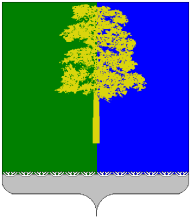 ХАНТЫ-МАНСИЙСКИЙ АВТОНОМНЫЙ ОКРУГ – ЮГРАДУМА КОНДИНСКОГО РАЙОНАРЕШЕНИЕО согласии на частичную замену дотации из регионального фонда финансовой поддержки муниципальных районов (городских округов) дополнительным нормативом отчислений от налога на доходы физических лицВ соответствии со статьей 138 Бюджетного кодекса Российской Федерации, статьей 6 закона Ханты-Мансийского автономного округа – Югры от 10 ноября 2008 года № 132-оз «О межбюджетных отношениях в Ханты-Мансийском автономном округе – Югре», Дума Кондинского района решила: Согласиться на частичную замену дотации из регионального фонда финансовой поддержки муниципальных районов (городских округов) в сумме 89 960,1 тыс.рублей на 2018 год, в сумме 90 857,1 тыс.рублей на 2019 год,              в сумме 91 762,7 тыс.рублей на 2020 год дополнительным нормативом отчислений от налога на доходы физических лиц в бюджет муниципального образования Кондинский район в размере 10 процентов на 2018 год, в размере 10 процентов на 2019 год, в размере 10 процентов на 2020 год.Комитету по финансам и налоговой политике администрации Кондинского района направить настоящее решение в Департамент финансов Ханты-Мансийского автономного округа - Югры. Решение обнародовать в соответствии с решением Думы Кондинского района от 27 февраля 2017 года № 215 «Об утверждении Порядка опубликования (обнародования) муниципальных правовых актов и другой официальной информации органов местного самоуправления муниципального образования Кондинский район» и разместить на официальном сайте органов местного самоуправления муниципального образования Кондинский район. Настоящее решение вступает в силу после его обнародования. Контроль за выполнением настоящего решения возложить на председателя Думы Кондинского района Ю.В. Гришаева и главу Кондинского района А.В. Дубовика в соответствии с их компетенцией.Председатель Думы Кондинского района                                            Ю.В. Гришаевпгт. Междуреченский19 сентября 2017 года№ 318